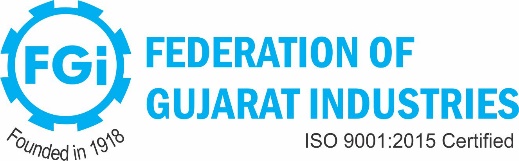 Webinar onAwareness of Shipping Dangerous Goods   Day & Date: Wednesday, 18th August 2021 | Time: 02:00 PM to 06:00 PMMode: OnlineNOMINATION FORMWe are interested in participating/nominating in/for the Webinar. Organization ………………………………………………………………………………………………………..................Address………………………………………………………………………………………………………………...................City………………………….. Pin Code …………………….. Country …………………................................Phone No…………………………………………………….. Fax ……………………………………………...................E-mail....................................................................................................................GST No.: …………………………………………………………………………………………………………………………………Delegate Details:Payment Details:Total Delegate Fee for the Webinar INR ........................Cheque No. / UTR No. (For NEFT/RTGS) ………………………. Dated ………………... drawn on bank …………………………………………… in favour of ‘Federation of Gujarat Industries’, Payable at Vadodara, Gujarat, India is enclosed.Cancellation & Refunds:Participants/Members/Individuals are required to pay a non-refundable fee for the Webinar. The fee once paid will not be refunded on any account nor would this fee be held in reserve for future.FGI Bank Details for NEFT / RTGS: A/c Name: Federation of Gujarat Industries | Bank: ICICI Bank, New Alkapuri Branch A/C No.: 436501000249 | IFSC Code: ICIC0004365Nomination form and payment to be sent to:FGI SecretariatFGI Business Centre, Gotri- Sevasi Road, Khanpur, Nr. Sevasi, Vadodara – 391101, Gujarat.Tel: +91 265 – 2372901/2/3, Mob.: +91 7359988800 Email: info@fgi.co.in W: www.fgiindia.comName DesignationEmailMob. No.CategoryFees (Rs.)(Per Person) GST (18%)Amount Payable (Rs.) (Per Person) No. of Delegate(s)Total Amount PayableFGI Member17003062006Non Member20003602360